Vadovaudamasi Lietuvos Respublikos vietos savivaldos įstatymo 25 straipsnio 4 dalies 1 punktu, 27 straipsnio 2 dalies 17 punktu, Lietuvos Respublikos regioninės plėtros įstatymo 20 straipsniu, 21 straipsnio 1 dalies 3 punktu, 22 straipsnio 1, 6 ir 7 dalimis, 24 straipsnio 3 dalimi, Tauragės regiono plėtros tarybos nuostatų, patvirtintų Tauragės regiono plėtros tarybos steigiamojo susirinkimo 2020 m. gruodžio 23 d. sprendimu Nr. 2 „Dėl Tauragės regiono plėtros tarybos nuostatų patvirtinimo“, 32.1 punktu ir Tauragės regiono plėtros tarybos nuostatų, patvirtintų Tauragės regiono plėtros tarybos kolegijos darbo reglamento, patvirtinto Tauragės regiono plėtros tarybos steigiamojo susirinkimo 2020 m. gruodžio 23 d. sprendimu Nr. 3 „Dėl Tauragės regiono plėtros tarybos kolegijos darbo reglamento patvirtinimo“, 5 punktu ir atsižvelgiant į Tauragės Regioninės plėtros tarybos 2023 m. gegužės 9 d. gautą raštą Nr. S-39 „Dėl savivaldybės tarybos narių delegavimo į Tauragės regiono plėtros tarybos kolegiją ir dėl savivaldybės dalyvavimo Tauragės regiono plėtros tarybos visuotiniame dalyvių susirinkime”, Pagėgių savivaldybės taryba n u s p r e n d ž i a:Įgalioti Pagėgių savivaldybės merą Vaidą Bendaravičių, o jo laikino nedarbingumo, komandiruočių, atostogų ir kitais atvejais, kai jis negali vykdyti pareigų dėl objektyvių priežasčių, Pagėgių savivaldybės tarybos narį _____________________, atstovauti Pagėgių savivaldybę ir dalyvauti Tauragės regiono plėtros tarybos visuotiniame dalyvių susirinkime iki 2023−2027 m. Pagėgių savivaldybės tarybos kadencijos įgaliojimų pabaigos.Deleguoti Pagėgių savivaldybės tarybos narį ______________________ į Tauragės regiono plėtros tarybos kolegiją iki 2023−2027 m. Pagėgių savivaldybės tarybos kadencijos įgaliojimų pabaigos. Sprendimą paskelbti Pagėgių savivaldybės interneto svetainėje  www.pagegiai.lt.Šis sprendimas gali būti skundžiamas Lietuvos Respublikos administracinių ginčų komisijos Klaipėdos apygardos skyriui (H. Manto g. 37, 92236 Klaipėda) Lietuvos Respublikos ikiteisminio administracinių ginčų nagrinėjimo tvarkos įstatymo nustatyta tvarka arba Regionų apygardos administracinio teismo Klaipėdos rūmams (Galinio Pylimo g. 9, 91230 Klaipėda) Lietuvos Respublikos administracinių bylų teisenos įstatymo nustatyta tvarka per 1 (vieną) mėnesį nuo sprendimo paskelbimo dienos.SUDERINTA:Meras                                                                                                                  Vaidas BendaravičiusLumpėnų seniūnijos seniūnė, einanti administracijos direktoriaus pareigas 		                                        Danguolė MikelienėDokumentų valdymo ir teisės skyriausvyresnioji specialistė			                                                                Ingrida ZavistauskaitėParengė Bronislovas Budvytis,Strateginio planavimo ir investicijų skyriaus vedėjas                                                                                             Pagėgių savivaldybės tarybos                   veiklos reglamento                   4 priedasSPRENDIMO PROJEKTO “ dėl ĮGALIOJIMO ATSTOVAUTI PAGĖGIŲ SAVIVALDYBĘ TAURAGĖS REGIONO PLĖTROS TARYBOS VISUOTINIAME DALYVIŲ SUSIRINKIME ir PAGĖGIŲ SAVIVALDYBĖS TARYBOS NARIO DELEGAVIMO Į TAURAGĖS REGIONO PLĖTROS TARYBOS KOLEGIJĄ“  AIŠKINAMASIS RAŠTAS2023-05-121. Projekto rengimą paskatinusios priežastys, parengto projekto tikslai ir uždaviniai. Rengiamo projekto tikslas – įgalioti asmenis atstovauti Pagėgių savivaldybę ir dalyvauti Tauragės regiono plėtros tarybos (toliau – TRPT) visuotiniuose dalyvių susirinkimuose iki 2023–2027 m. Savivaldybės tarybos kadencijos įgaliojimų pabaigos. Teisės aktų nustatyta tvarka deleguoti be Pagėgių savivaldybės mero vieną Pagėgių savivaldybės tarybos narį į Tauragės regiono plėtros tarybos valdymo organą – kolegiją2. Projekto iniciatoriai (institucija, asmenys ar piliečių atstovai) ir rengėjai. Iniciatorius – TRPT, rengėjas – Strateginio planavimo ir investicijų skyriaus vedėjas Bronislovas Budvytis.3. Kaip šiuo metu yra reguliuojami projekte aptarti teisiniai santykiai. TRPT dalyvės Jurbarko rajono savivaldybės tarybos 2020 m. spalio 29 d. sprendimu Nr. T2-279 „Dėl Tauragės regiono plėtros tarybos steigimo“, Pagėgių savivaldybės tarybos 2020 m. lapkričio 5 d. sprendimu Nr. T-209 „Dėl Tauragės regiono plėtros tarybos steigimo“, Šilalės rajono savivaldybės tarybos 2020 m. spalio 30 d. sprendimu Nr. T1-262 ,,Tauragės regiono plėtros tarybos steigimo“, Tauragės rajono savivaldybės tarybos 2020 m. lapkričio 18 d. sprendimu Nr. 1-297 „Dėl Tauragės regiono plėtros tarybos steigimo“ buvo įgaliojusios savivaldybių merus atstovauti joms TRPT steigiamajame susirinkime ir pasirašyti steigiamojo susirinkimo dokumentus. Sprendimo projektas parengtas vadovaujantis Lietuvos Respublikos vietos savivaldos įstatymo 25 straipsnio 4 dalies 1 punktu, Lietuvos Respublikos regioninės plėtros įstatymo 20 straipsniu, 21 straipsnio 1 dalies 3 punktu, 22 straipsnio 1, 6 ir 7 dalimis, 24 straipsnio 3 dalimi, Tauragės regiono plėtros tarybos nuostatų, patvirtintų Tauragės regiono plėtros tarybos steigiamojo susirinkimo 2020 m. gruodžio 23 d. sprendimu Nr. 2 „Dėl Tauragės regiono plėtros tarybos nuostatų patvirtinimo“, 32.1 punktu ir Tauragės regiono plėtros tarybos nuostatų, patvirtintų Tauragės regiono plėtros tarybos kolegijos darbo reglamento, patvirtinto Tauragės regiono plėtros tarybos steigiamojo susirinkimo 2020 m. gruodžio 23 d. sprendimu Nr. 3 „Dėl Tauragės regiono plėtros tarybos kolegijos darbo reglamento patvirtinimo“, 5 punktu.Savivaldybės mero atstovavimas regiono plėtros tarybos kolegijoje įtvirtintas Lietuvos Respublikos vietos savivaldos įstatymo 27 straipsnio 2 dalies 17 punkte, todėl atskirai deleguoti jo nereikia.4. Kokios siūlomos naujos teisinio reguliavimo nuostatos, kokių teigiamų rezultatų laukiama. Šiuo tarybos sprendimu yra siekiama sklandaus ir nepertraukiamo TRPT darbo. Taip pat siekiama nedidinti administracinės naštos, kuri tenka tiek savivaldybių administracijoms ruošiant tarybos sprendimus, tiek savivaldybių taryboms juos svarstant. Priėmus šį sprendimą, TRPT dalyvės įgaliotų savivaldybių merus arba šiems negalint eiti savo pareigų, savivaldybių tarybos narius, atstovauti savivaldybę ir dalyvauti Tauragės regiono plėtros tarybos visuotiniuose dalyvių susirinkimuose iki 2023–2027 m. savivaldybės tarybos kadencijos įgaliojimų pabaigos arba anksčiau, jeigu mero ar jo pavaduojančio tarybos nario įgaliojimų terminai nutrūktų prieš terminą. Tokiu būdu TRPT visuotinius dalyvių susirinkimus būtų galima sušaukti greičiau, nesukuriant papildomos administracinės naštos keturių savivaldybių administracijoms ir taryboms.Priėmus šį sprendimo projektą Pagėgių savivaldybė turės savo atstovus Tauragės regiono plėtros tarybos kolegijoje5. Galimos neigiamos priimto projekto pasekmės ir kokių priemonių reikėtų imtis, kad tokių pasekmių būtų išvengta.  Priėmus sprendimą neigiamų pasekmių nenumatoma. 6. Kokius galiojančius aktus (tarybos, mero, savivaldybės administracijos direktoriaus)reikėtų pakeisti ir panaikinti, priėmus sprendimą pagal teikiamą projektą. Kitų galiojančių aktų keisti ar naikinti nereikės.7. Sprendimo projektui įgyvendinti reikalingos lėšos, finansavimo šaltiniai. Nenumatyta derinti su Finansų skyriumi. 8. Sprendimo projekto rengimo metu gauti specialistų vertinimai ir išvados. Nėra.9. Numatomo teisinio reguliavimo poveikio vertinimo rezultatai. Nėra.10. Sprendimo projekto antikorupcinis vertinimas. Šis sprendimas antikorupciniu požiūriu nevertinamas.11. Kiti, iniciatoriaus nuomone, reikalingi pagrindimai ir paaiškinimai. Nėra 12. Pridedami dokumentai. NėraStrateginio planavimo ir investicijų skyriaus vedėjas					                                          Bronislovas Budvytis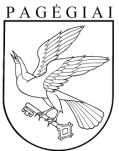 Pagėgių savivaldybės tarybasprendimASdėl ĮGALIOJIMO ATSTOVAUTI PAGĖGIŲ SAVIVALDYBĘ TAURAGĖS REGIONO PLĖTROS TARYBOS VISUOTINIAME DALYVIŲ SUSIRINKIME ir PAGĖGIŲ SAVIVALDYBĖS TARYBOS NARIO DELEGAVIMO Į TAURAGĖS REGIONO PLĖTROS TARYBOS KOLEGIJĄ2023 m. gegužės 12 d. Nr. T1-103Pagėgiai